Tanítási tervezetMellékletek2. csoport: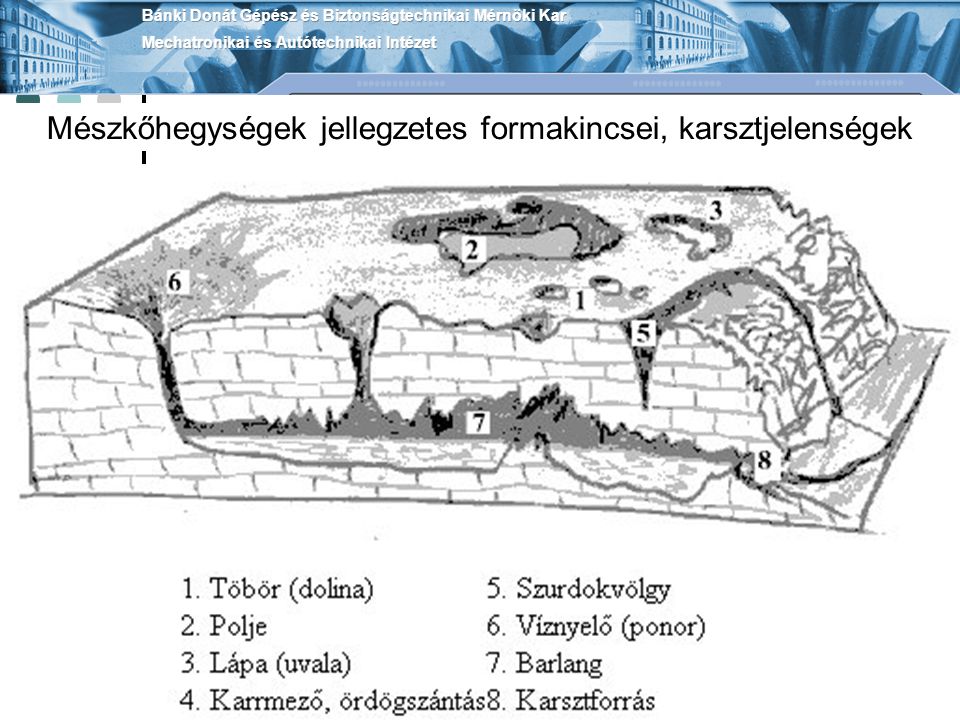 karr: karsztosodó kőzetek felszínén oldódással keletkező kis formákkarrmező: karrok felszíni csoportosulásavíznyelő: felszínről a mélybe vezető tölcsér alakú mélyedésdolina: tál alakú, bemélyedő felszíni formapolje: nagy kiterjedésű, lapos felszínű felszíni formauvala: nagy méretű, szabálytalan alakú mélyedés3. csoport:Ezek ismertebb formák, mint a felszíniek. Sokan jártak már cseppkőbarlangban, mert igazi turistalátványosságnak számítanak. Maga a barlangi járat is oldódással kezdi életét. A mészkő repedéseibe beszivárgó savas víz hosszú idő alatt egyre jobban kiszélesíti a járatokat. Ha már sok víz érkezik a felszín alá, s barlangi patakká hízik, a víz által szállított kőzettörmelék és kavics is tovább mélyíti-szélesíti a járatokat.A barlang tetejéről csepegő vízből könnyen elillan a szén-dioxid, ami addig oldatban tartotta a meszet (CaCO3-ot), így az kicsapódik. A lecseppenés előtt várakozó vízcsepp szélein szokott kiválni a mész, kristályos formában. Ezek a vékony kis gyűrűk egymásra rakódva szép lassan cseppkővé duzzadnak. A barlang aljára lecseppenő vízből ugyanígy válik ki a maradék mész. A fentről lefelé lógó cseppkő neve függőcseppkő (sztalaktit), a barlang alján felfelé növő az állócseppkő (sztalagmit). Ha összeérnek és összenőnek, cseppkőoszlop (sztalagnát) jön létre. Olyan barlangokban, ahol erős a légáramlás, a cseppkövek elgörbülnek, mert a vízcseppet mindig oldalra hajtja a szél, s ezért valamelyik oldalán nő a cseppkő. Az ilyen fura, görbe képződmények neve heliktit.4. csoport:
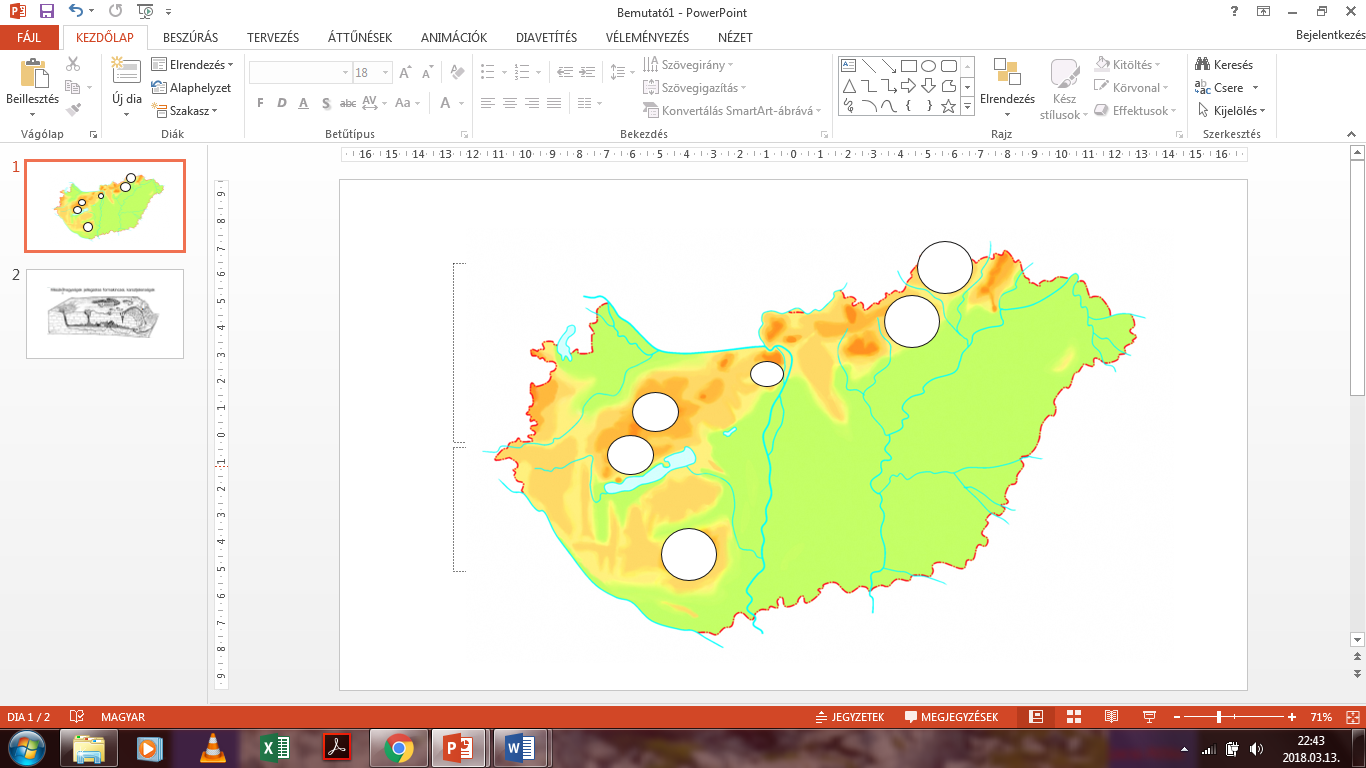 Toto-szelvényMit ábrázolnak a képek! Karikázzátok be a helyes megoldás betűjelét!1. 	Z deltatorkolat		H tölcsértorkolat		A ároktó2.	K hasadék		Ő szurdok			B abráziós torony3. 	É krátertó		B ároktó			O süllyedéktó4. 	M fertő		C láp				S mocsár5.	V abráziós fülke	Z abráziós barlang		Ü abráziós kapu6. 	K lidó			M rekesztőturzás		I tomboló7.	K zátony		L abráziós terasz		A sziget 		8.	U morotvató		J holtág			I ároktó9.	Ő abráziós torony	N abráziós fülke		K abráziós kapu10.	É abráziós torony	I abráziós kapu		F lagúna11. 	G krátertó		D dolinató			H belvízAz óra időpontja: 2018. március 21. szerda 5. óra (12 óra)Az óra időpontja: 2018. március 21. szerda 5. óra (12 óra)Az óra időpontja: 2018. március 21. szerda 5. óra (12 óra)Az óra időpontja: 2018. március 21. szerda 5. óra (12 óra)Az óra időpontja: 2018. március 21. szerda 5. óra (12 óra)Iskola, osztály: Budapesti Fazekas Mihály Gyakorló Általános Iskola és Gimnázium, 9.cIskola, osztály: Budapesti Fazekas Mihály Gyakorló Általános Iskola és Gimnázium, 9.cIskola, osztály: Budapesti Fazekas Mihály Gyakorló Általános Iskola és Gimnázium, 9.cIskola, osztály: Budapesti Fazekas Mihály Gyakorló Általános Iskola és Gimnázium, 9.cIskola, osztály: Budapesti Fazekas Mihály Gyakorló Általános Iskola és Gimnázium, 9.cIskola, osztály: Budapesti Fazekas Mihály Gyakorló Általános Iskola és Gimnázium, 9.cIskola neve és címe: Budapesti Fazekas Mihály Gyakorló Általános Iskola és Gimnázium, 1082. Budapest, Horváth Mihály tér 8.Iskola neve és címe: Budapesti Fazekas Mihály Gyakorló Általános Iskola és Gimnázium, 1082. Budapest, Horváth Mihály tér 8.Iskola neve és címe: Budapesti Fazekas Mihály Gyakorló Általános Iskola és Gimnázium, 1082. Budapest, Horváth Mihály tér 8.Iskola neve és címe: Budapesti Fazekas Mihály Gyakorló Általános Iskola és Gimnázium, 1082. Budapest, Horváth Mihály tér 8.Iskola neve és címe: Budapesti Fazekas Mihály Gyakorló Általános Iskola és Gimnázium, 1082. Budapest, Horváth Mihály tér 8.Iskola neve és címe: Budapesti Fazekas Mihály Gyakorló Általános Iskola és Gimnázium, 1082. Budapest, Horváth Mihály tér 8.Tanít: Vásárhelyi DalmaTanít: Vásárhelyi DalmaTanít: Vásárhelyi DalmaTanít: Vásárhelyi DalmaTanít: Vásárhelyi DalmaTémakör megnevezése: A vízburok földrajzaTémakör megnevezése: A vízburok földrajzaTémakör megnevezése: A vízburok földrajzaTémakör megnevezése: A vízburok földrajzaTémakör megnevezése: A vízburok földrajzaTanítási egység (téma) címe: A karsztjelenségek Tanítási egység (téma) címe: A karsztjelenségek Tanítási egység (téma) címe: A karsztjelenségek Tanítási egység (téma) címe: A karsztjelenségek Tanítási egység (téma) címe: A karsztjelenségek Az óra (jellemző) típusa: csoportmunka, frontális osztálymunkaAz óra (jellemző) típusa: csoportmunka, frontális osztálymunkaAz óra (jellemző) típusa: csoportmunka, frontális osztálymunkaAz óra (jellemző) típusa: csoportmunka, frontális osztálymunkaAz óra (jellemző) típusa: csoportmunka, frontális osztálymunka1. Tantervi követelmények1. Tantervi követelmények1. Tantervi követelmények1. Tantervi követelmények1. Tantervi követelmények1. Tantervi követelmények1. Tantervi követelmények1. Tantervi követelmények1.1. A tanítási óra oktatási céljai: a karsztjelenségek, karsztformák megismerése, világ megismerésének tágítása1.1. A tanítási óra oktatási céljai: a karsztjelenségek, karsztformák megismerése, világ megismerésének tágítása1.1. A tanítási óra oktatási céljai: a karsztjelenségek, karsztformák megismerése, világ megismerésének tágítása1.1. A tanítási óra oktatási céljai: a karsztjelenségek, karsztformák megismerése, világ megismerésének tágítása1.1. A tanítási óra oktatási céljai: a karsztjelenségek, karsztformák megismerése, világ megismerésének tágítása1.1. A tanítási óra oktatási céljai: a karsztjelenségek, karsztformák megismerése, világ megismerésének tágítása1.1. A tanítási óra oktatási céljai: a karsztjelenségek, karsztformák megismerése, világ megismerésének tágítása1.1. A tanítási óra oktatási céljai: a karsztjelenségek, karsztformák megismerése, világ megismerésének tágítása1.2. A tanítási óra képzési, fejlesztési céljai: empátia, kreativitás, a tantárgyra irányuló motiváció fejlesztése, egymásra figyelés, egymás véleményének meghallgatása, a feladatokban egyéni rész vállalása1.2. A tanítási óra képzési, fejlesztési céljai: empátia, kreativitás, a tantárgyra irányuló motiváció fejlesztése, egymásra figyelés, egymás véleményének meghallgatása, a feladatokban egyéni rész vállalása1.2. A tanítási óra képzési, fejlesztési céljai: empátia, kreativitás, a tantárgyra irányuló motiváció fejlesztése, egymásra figyelés, egymás véleményének meghallgatása, a feladatokban egyéni rész vállalása1.2. A tanítási óra képzési, fejlesztési céljai: empátia, kreativitás, a tantárgyra irányuló motiváció fejlesztése, egymásra figyelés, egymás véleményének meghallgatása, a feladatokban egyéni rész vállalása1.2. A tanítási óra képzési, fejlesztési céljai: empátia, kreativitás, a tantárgyra irányuló motiváció fejlesztése, egymásra figyelés, egymás véleményének meghallgatása, a feladatokban egyéni rész vállalása1.2. A tanítási óra képzési, fejlesztési céljai: empátia, kreativitás, a tantárgyra irányuló motiváció fejlesztése, egymásra figyelés, egymás véleményének meghallgatása, a feladatokban egyéni rész vállalása1.2. A tanítási óra képzési, fejlesztési céljai: empátia, kreativitás, a tantárgyra irányuló motiváció fejlesztése, egymásra figyelés, egymás véleményének meghallgatása, a feladatokban egyéni rész vállalása1.2. A tanítási óra képzési, fejlesztési céljai: empátia, kreativitás, a tantárgyra irányuló motiváció fejlesztése, egymásra figyelés, egymás véleményének meghallgatása, a feladatokban egyéni rész vállalása1.3. A tanítási óra nevelési céljai: természet iránti érdeklődés, problémák, jelenségek okainak ismerete, önálló gondolkodás fejlesztése, kommunikáció, szövegalkotás fejlesztése, az eddigi ismeretek közti ok-okozati összefüggés keresése1.3. A tanítási óra nevelési céljai: természet iránti érdeklődés, problémák, jelenségek okainak ismerete, önálló gondolkodás fejlesztése, kommunikáció, szövegalkotás fejlesztése, az eddigi ismeretek közti ok-okozati összefüggés keresése1.3. A tanítási óra nevelési céljai: természet iránti érdeklődés, problémák, jelenségek okainak ismerete, önálló gondolkodás fejlesztése, kommunikáció, szövegalkotás fejlesztése, az eddigi ismeretek közti ok-okozati összefüggés keresése1.3. A tanítási óra nevelési céljai: természet iránti érdeklődés, problémák, jelenségek okainak ismerete, önálló gondolkodás fejlesztése, kommunikáció, szövegalkotás fejlesztése, az eddigi ismeretek közti ok-okozati összefüggés keresése1.3. A tanítási óra nevelési céljai: természet iránti érdeklődés, problémák, jelenségek okainak ismerete, önálló gondolkodás fejlesztése, kommunikáció, szövegalkotás fejlesztése, az eddigi ismeretek közti ok-okozati összefüggés keresése1.3. A tanítási óra nevelési céljai: természet iránti érdeklődés, problémák, jelenségek okainak ismerete, önálló gondolkodás fejlesztése, kommunikáció, szövegalkotás fejlesztése, az eddigi ismeretek közti ok-okozati összefüggés keresése1.3. A tanítási óra nevelési céljai: természet iránti érdeklődés, problémák, jelenségek okainak ismerete, önálló gondolkodás fejlesztése, kommunikáció, szövegalkotás fejlesztése, az eddigi ismeretek közti ok-okozati összefüggés keresése1.3. A tanítási óra nevelési céljai: természet iránti érdeklődés, problémák, jelenségek okainak ismerete, önálló gondolkodás fejlesztése, kommunikáció, szövegalkotás fejlesztése, az eddigi ismeretek közti ok-okozati összefüggés keresése1.4. Oktatási követelmények1.4. Oktatási követelmények1.4. Oktatási követelmények1.4. Oktatási követelmények1.4. Oktatási követelmények1.4. Oktatási követelmények1.4. Oktatási követelmények1.4. Oktatási követelményekFogalmak: - új fogalmak: dolina, polje, uvala, karr, karrmező, víznyelő, szakadéktöbör, sztalagnát, sztalagmit, sztalaktit      - megerősítendő fogalmak: mészkő, előző órákon vett fogalmak elmélyítése (pl. dolinató,)              ismétléseFolyamatok:        új folyamatok: cseppkőképződésÖsszefüggések:        új összefüggések: kőzetminőség—formakincsekMegfigyelések, vizsgálatok, kísérletek: A cseppkőképződés bemutatására irányuló kísérletFogalmak: - új fogalmak: dolina, polje, uvala, karr, karrmező, víznyelő, szakadéktöbör, sztalagnát, sztalagmit, sztalaktit      - megerősítendő fogalmak: mészkő, előző órákon vett fogalmak elmélyítése (pl. dolinató,)              ismétléseFolyamatok:        új folyamatok: cseppkőképződésÖsszefüggések:        új összefüggések: kőzetminőség—formakincsekMegfigyelések, vizsgálatok, kísérletek: A cseppkőképződés bemutatására irányuló kísérletFogalmak: - új fogalmak: dolina, polje, uvala, karr, karrmező, víznyelő, szakadéktöbör, sztalagnát, sztalagmit, sztalaktit      - megerősítendő fogalmak: mészkő, előző órákon vett fogalmak elmélyítése (pl. dolinató,)              ismétléseFolyamatok:        új folyamatok: cseppkőképződésÖsszefüggések:        új összefüggések: kőzetminőség—formakincsekMegfigyelések, vizsgálatok, kísérletek: A cseppkőképződés bemutatására irányuló kísérletFogalmak: - új fogalmak: dolina, polje, uvala, karr, karrmező, víznyelő, szakadéktöbör, sztalagnát, sztalagmit, sztalaktit      - megerősítendő fogalmak: mészkő, előző órákon vett fogalmak elmélyítése (pl. dolinató,)              ismétléseFolyamatok:        új folyamatok: cseppkőképződésÖsszefüggések:        új összefüggések: kőzetminőség—formakincsekMegfigyelések, vizsgálatok, kísérletek: A cseppkőképződés bemutatására irányuló kísérletFogalmak: - új fogalmak: dolina, polje, uvala, karr, karrmező, víznyelő, szakadéktöbör, sztalagnát, sztalagmit, sztalaktit      - megerősítendő fogalmak: mészkő, előző órákon vett fogalmak elmélyítése (pl. dolinató,)              ismétléseFolyamatok:        új folyamatok: cseppkőképződésÖsszefüggések:        új összefüggések: kőzetminőség—formakincsekMegfigyelések, vizsgálatok, kísérletek: A cseppkőképződés bemutatására irányuló kísérletFogalmak: - új fogalmak: dolina, polje, uvala, karr, karrmező, víznyelő, szakadéktöbör, sztalagnát, sztalagmit, sztalaktit      - megerősítendő fogalmak: mészkő, előző órákon vett fogalmak elmélyítése (pl. dolinató,)              ismétléseFolyamatok:        új folyamatok: cseppkőképződésÖsszefüggések:        új összefüggések: kőzetminőség—formakincsekMegfigyelések, vizsgálatok, kísérletek: A cseppkőképződés bemutatására irányuló kísérletFogalmak: - új fogalmak: dolina, polje, uvala, karr, karrmező, víznyelő, szakadéktöbör, sztalagnát, sztalagmit, sztalaktit      - megerősítendő fogalmak: mészkő, előző órákon vett fogalmak elmélyítése (pl. dolinató,)              ismétléseFolyamatok:        új folyamatok: cseppkőképződésÖsszefüggések:        új összefüggések: kőzetminőség—formakincsekMegfigyelések, vizsgálatok, kísérletek: A cseppkőképződés bemutatására irányuló kísérletFogalmak: - új fogalmak: dolina, polje, uvala, karr, karrmező, víznyelő, szakadéktöbör, sztalagnát, sztalagmit, sztalaktit      - megerősítendő fogalmak: mészkő, előző órákon vett fogalmak elmélyítése (pl. dolinató,)              ismétléseFolyamatok:        új folyamatok: cseppkőképződésÖsszefüggések:        új összefüggések: kőzetminőség—formakincsekMegfigyelések, vizsgálatok, kísérletek: A cseppkőképződés bemutatására irányuló kísérletFejlesztendő készségek, kompetenciaterületek: atlaszhasználat, természettudományos kompetencia, állampolgári kompetencia, anyanyelvi kompetenciaFejlesztendő készségek, kompetenciaterületek: atlaszhasználat, természettudományos kompetencia, állampolgári kompetencia, anyanyelvi kompetenciaFejlesztendő készségek, kompetenciaterületek: atlaszhasználat, természettudományos kompetencia, állampolgári kompetencia, anyanyelvi kompetenciaFejlesztendő készségek, kompetenciaterületek: atlaszhasználat, természettudományos kompetencia, állampolgári kompetencia, anyanyelvi kompetenciaFejlesztendő készségek, kompetenciaterületek: atlaszhasználat, természettudományos kompetencia, állampolgári kompetencia, anyanyelvi kompetenciaFejlesztendő készségek, kompetenciaterületek: atlaszhasználat, természettudományos kompetencia, állampolgári kompetencia, anyanyelvi kompetenciaFejlesztendő készségek, kompetenciaterületek: atlaszhasználat, természettudományos kompetencia, állampolgári kompetencia, anyanyelvi kompetenciaFejlesztendő készségek, kompetenciaterületek: atlaszhasználat, természettudományos kompetencia, állampolgári kompetencia, anyanyelvi kompetenciaFőbb tanulói tevékenységek:
szövegértés
atlaszhasználat
tanultak rendszerezése
rajzolásFőbb tanulói tevékenységek:
szövegértés
atlaszhasználat
tanultak rendszerezése
rajzolásFőbb tanulói tevékenységek:
szövegértés
atlaszhasználat
tanultak rendszerezése
rajzolás2. Szemléltető és munkaeszközöklaminált segédanyagok, ábrák, képek, feladatlapok a csoportok számára, projektor, számítógép2. Szemléltető és munkaeszközöklaminált segédanyagok, ábrák, képek, feladatlapok a csoportok számára, projektor, számítógép2. Szemléltető és munkaeszközöklaminált segédanyagok, ábrák, képek, feladatlapok a csoportok számára, projektor, számítógép2. Szemléltető és munkaeszközöklaminált segédanyagok, ábrák, képek, feladatlapok a csoportok számára, projektor, számítógép2. Szemléltető és munkaeszközöklaminált segédanyagok, ábrák, képek, feladatlapok a csoportok számára, projektor, számítógép2. Szemléltető és munkaeszközöklaminált segédanyagok, ábrák, képek, feladatlapok a csoportok számára, projektor, számítógép2. Szemléltető és munkaeszközöklaminált segédanyagok, ábrák, képek, feladatlapok a csoportok számára, projektor, számítógép2. Szemléltető és munkaeszközöklaminált segédanyagok, ábrák, képek, feladatlapok a csoportok számára, projektor, számítógép3. Felhasznált irodalom
 Arday I. – Kőszegi M. – Sáriné Gál E. – Ütőné Visi J.: Földrajz 9., OFI (2016), Budapest4. Mellékletek jegyzékecsoport feladatok, toto-szelvény, Magyarország térkép, ppt (képek)3. Felhasznált irodalom
 Arday I. – Kőszegi M. – Sáriné Gál E. – Ütőné Visi J.: Földrajz 9., OFI (2016), Budapest4. Mellékletek jegyzékecsoport feladatok, toto-szelvény, Magyarország térkép, ppt (képek)3. Felhasznált irodalom
 Arday I. – Kőszegi M. – Sáriné Gál E. – Ütőné Visi J.: Földrajz 9., OFI (2016), Budapest4. Mellékletek jegyzékecsoport feladatok, toto-szelvény, Magyarország térkép, ppt (képek)3. Felhasznált irodalom
 Arday I. – Kőszegi M. – Sáriné Gál E. – Ütőné Visi J.: Földrajz 9., OFI (2016), Budapest4. Mellékletek jegyzékecsoport feladatok, toto-szelvény, Magyarország térkép, ppt (képek)3. Felhasznált irodalom
 Arday I. – Kőszegi M. – Sáriné Gál E. – Ütőné Visi J.: Földrajz 9., OFI (2016), Budapest4. Mellékletek jegyzékecsoport feladatok, toto-szelvény, Magyarország térkép, ppt (képek)3. Felhasznált irodalom
 Arday I. – Kőszegi M. – Sáriné Gál E. – Ütőné Visi J.: Földrajz 9., OFI (2016), Budapest4. Mellékletek jegyzékecsoport feladatok, toto-szelvény, Magyarország térkép, ppt (képek)3. Felhasznált irodalom
 Arday I. – Kőszegi M. – Sáriné Gál E. – Ütőné Visi J.: Földrajz 9., OFI (2016), Budapest4. Mellékletek jegyzékecsoport feladatok, toto-szelvény, Magyarország térkép, ppt (képek)3. Felhasznált irodalom
 Arday I. – Kőszegi M. – Sáriné Gál E. – Ütőné Visi J.: Földrajz 9., OFI (2016), Budapest4. Mellékletek jegyzékecsoport feladatok, toto-szelvény, Magyarország térkép, ppt (képek)Az óra felépítéseIdőAz óra meneteDidaktikai mozzanatMódszerMunkaformaEszköz1’Jelentés, adminisztrációaz óra szervezése11’Ismétlés, ellenőrzés1’Csoportalakítás: 4-5 fős csoportok alakításabeszéltetés tervezés10’Az előző órák anyagából vetítek képeket (tavak, torkolatok, parttípusok és formakincseik). A csoportoknak a feladata, hogy kitalálják, hogy mit ábrázol a kép és a mellékelt „toto”-szelvényen, pedig bekarikázni a helyes megoldást. Mi lett a megfejtés?
Ha helyesen megoldották a feladatot a diákok, akkor a mai óránk kulcsszavának betűit kapják meg. Sorrendbe téve: mészkővidék.ellenőrző rögzítése
ismétlés, ellenőrzésgondolkodtatás játékpármunkappt, projektor, képek, toto-szelvény2’Ötletbörze: Ha ezt a szót halljátok: mészkővidék. Mi minden jut eszetekbe róla?A táblára (csoportosítva) felkerülnek a diákok által elhangzott válaszok.órára való ráhangolódás, motiválás, alkalmazó rögzítésbeszéltetés, gondolkodtatásfrontális osztálymunkatábla, kréta5’Kísérlet: 
Cél: a mészkő oldódásának bemutatása
Folyamata: Egy mészkőre csöpögtetek 10%-os sósavat, egy másik mészkőre pedig vizet. Mit veszünk észre? 
Tapasztalat, magyarázat:Amelyik mészkőre sósavat csepegtettünk: pezsgés figyelhető meg a természetben a savas vizek oldják a mészkövet.a mészkövek repedéseibe beszivárog a víz, bővíti azt víznyelők, dolinák, cseppkövek alakulnak kiMiért használtunk savas vizet?
természetben az esővíz reakcióba lép a talajban / levegőben levő széndioxiddal enyhén savassá válik.motiváció felkeltése, alkalmazó rögzítés csoportmunka előkészítéseszemléltetésfrontális osztálymunka2 db mészkő, 10% sósav, víz2’Csoportalakítás, a feladat ismertetése.Leírás: 8 db 4 fős csoportok kialakítása (ülésrend alapján). 4 különböző típusú csoportmunka  lesznek olyan csoportok, akik ugyanazt a feladatot kapják. 1. csoport: a kísérlet leírása (menete, tapasztalat, magyarázat, reakcióegyenlet); Írjátok le reakcióegyenlettel a karsztosodás folyamatát! Mészkő képlete: CaCO3 
Gondolkodjatok el: Miért használtunk savas vizet? Miért nem találunk a mészkővidékeken vízhálózatot? Hol gyorsabb a karsztosodás a trópusi vagy a mérsékelt övezetben? 2. csoport: Keressétek meg az atlaszotokban az alábbi hegységeket.é. sz. 42° 26′ 30″, k. h. 19° 48′ 45″ (Dinári-hg.)é. sz. 40° 05′ 19″, k. h. 20° 55′ 29″ (Pindosz-hg.)é. sz. 26°, ny.h. 113° (Dél-kínai-hv.)A szöveg segítségével azonosítsátok az ábrán levő formakincseket. Melyik szám melyik formakincs lehet?
Vajon melyik formakincsnek lehet a magyar megfelelője az ördögszántás? Miért? Mit ábrázol a 6-sal jelzett szám? Hogyan alakulhatott ki?3. csoport: A szöveg alapján rajzoljatok egy barlangot és annak formakincseit. Hogy alakul ki a barlang? Mi jellemző rájuk? Hogyan alakultak ki a formakincsek? A szövegben is húzzátok alá a fontosabb formakincseket.4. csoport: Az atlasz segítségével keressétek meg hazánk mészkőhegységeit és jelöljétek a térképvázlatban!
Bükk, Aggteleki karszt, Bakony, Budai hegység, MecsekHol található hazánk legnagyobb barlangrendszere? Miért kell különösen óvni ezeket a területeket hazánkban?A kérdéseket megkapják írásban a tanulók.Ezután a diákok önállóan kidolgozzák a kapott témákat, majd a csoportmunka után a csoportok ismertetik azt egymásnak.Csoportalakítás, a feladat ismertetése.Leírás: 8 db 4 fős csoportok kialakítása (ülésrend alapján). 4 különböző típusú csoportmunka  lesznek olyan csoportok, akik ugyanazt a feladatot kapják. 1. csoport: a kísérlet leírása (menete, tapasztalat, magyarázat, reakcióegyenlet); Írjátok le reakcióegyenlettel a karsztosodás folyamatát! Mészkő képlete: CaCO3 
Gondolkodjatok el: Miért használtunk savas vizet? Miért nem találunk a mészkővidékeken vízhálózatot? Hol gyorsabb a karsztosodás a trópusi vagy a mérsékelt övezetben? 2. csoport: Keressétek meg az atlaszotokban az alábbi hegységeket.é. sz. 42° 26′ 30″, k. h. 19° 48′ 45″ (Dinári-hg.)é. sz. 40° 05′ 19″, k. h. 20° 55′ 29″ (Pindosz-hg.)é. sz. 26°, ny.h. 113° (Dél-kínai-hv.)A szöveg segítségével azonosítsátok az ábrán levő formakincseket. Melyik szám melyik formakincs lehet?
Vajon melyik formakincsnek lehet a magyar megfelelője az ördögszántás? Miért? Mit ábrázol a 6-sal jelzett szám? Hogyan alakulhatott ki?3. csoport: A szöveg alapján rajzoljatok egy barlangot és annak formakincseit. Hogy alakul ki a barlang? Mi jellemző rájuk? Hogyan alakultak ki a formakincsek? A szövegben is húzzátok alá a fontosabb formakincseket.4. csoport: Az atlasz segítségével keressétek meg hazánk mészkőhegységeit és jelöljétek a térképvázlatban!
Bükk, Aggteleki karszt, Bakony, Budai hegység, MecsekHol található hazánk legnagyobb barlangrendszere? Miért kell különösen óvni ezeket a területeket hazánkban?A kérdéseket megkapják írásban a tanulók.Ezután a diákok önállóan kidolgozzák a kapott témákat, majd a csoportmunka után a csoportok ismertetik azt egymásnak.Csoportalakítás, a feladat ismertetése.Leírás: 8 db 4 fős csoportok kialakítása (ülésrend alapján). 4 különböző típusú csoportmunka  lesznek olyan csoportok, akik ugyanazt a feladatot kapják. 1. csoport: a kísérlet leírása (menete, tapasztalat, magyarázat, reakcióegyenlet); Írjátok le reakcióegyenlettel a karsztosodás folyamatát! Mészkő képlete: CaCO3 
Gondolkodjatok el: Miért használtunk savas vizet? Miért nem találunk a mészkővidékeken vízhálózatot? Hol gyorsabb a karsztosodás a trópusi vagy a mérsékelt övezetben? 2. csoport: Keressétek meg az atlaszotokban az alábbi hegységeket.é. sz. 42° 26′ 30″, k. h. 19° 48′ 45″ (Dinári-hg.)é. sz. 40° 05′ 19″, k. h. 20° 55′ 29″ (Pindosz-hg.)é. sz. 26°, ny.h. 113° (Dél-kínai-hv.)A szöveg segítségével azonosítsátok az ábrán levő formakincseket. Melyik szám melyik formakincs lehet?
Vajon melyik formakincsnek lehet a magyar megfelelője az ördögszántás? Miért? Mit ábrázol a 6-sal jelzett szám? Hogyan alakulhatott ki?3. csoport: A szöveg alapján rajzoljatok egy barlangot és annak formakincseit. Hogy alakul ki a barlang? Mi jellemző rájuk? Hogyan alakultak ki a formakincsek? A szövegben is húzzátok alá a fontosabb formakincseket.4. csoport: Az atlasz segítségével keressétek meg hazánk mészkőhegységeit és jelöljétek a térképvázlatban!
Bükk, Aggteleki karszt, Bakony, Budai hegység, MecsekHol található hazánk legnagyobb barlangrendszere? Miért kell különösen óvni ezeket a területeket hazánkban?A kérdéseket megkapják írásban a tanulók.Ezután a diákok önállóan kidolgozzák a kapott témákat, majd a csoportmunka után a csoportok ismertetik azt egymásnak.Csoportalakítás, a feladat ismertetése.Leírás: 8 db 4 fős csoportok kialakítása (ülésrend alapján). 4 különböző típusú csoportmunka  lesznek olyan csoportok, akik ugyanazt a feladatot kapják. 1. csoport: a kísérlet leírása (menete, tapasztalat, magyarázat, reakcióegyenlet); Írjátok le reakcióegyenlettel a karsztosodás folyamatát! Mészkő képlete: CaCO3 
Gondolkodjatok el: Miért használtunk savas vizet? Miért nem találunk a mészkővidékeken vízhálózatot? Hol gyorsabb a karsztosodás a trópusi vagy a mérsékelt övezetben? 2. csoport: Keressétek meg az atlaszotokban az alábbi hegységeket.é. sz. 42° 26′ 30″, k. h. 19° 48′ 45″ (Dinári-hg.)é. sz. 40° 05′ 19″, k. h. 20° 55′ 29″ (Pindosz-hg.)é. sz. 26°, ny.h. 113° (Dél-kínai-hv.)A szöveg segítségével azonosítsátok az ábrán levő formakincseket. Melyik szám melyik formakincs lehet?
Vajon melyik formakincsnek lehet a magyar megfelelője az ördögszántás? Miért? Mit ábrázol a 6-sal jelzett szám? Hogyan alakulhatott ki?3. csoport: A szöveg alapján rajzoljatok egy barlangot és annak formakincseit. Hogy alakul ki a barlang? Mi jellemző rájuk? Hogyan alakultak ki a formakincsek? A szövegben is húzzátok alá a fontosabb formakincseket.4. csoport: Az atlasz segítségével keressétek meg hazánk mészkőhegységeit és jelöljétek a térképvázlatban!
Bükk, Aggteleki karszt, Bakony, Budai hegység, MecsekHol található hazánk legnagyobb barlangrendszere? Miért kell különösen óvni ezeket a területeket hazánkban?A kérdéseket megkapják írásban a tanulók.Ezután a diákok önállóan kidolgozzák a kapott témákat, majd a csoportmunka után a csoportok ismertetik azt egymásnak.Csoportalakítás, a feladat ismertetése.Leírás: 8 db 4 fős csoportok kialakítása (ülésrend alapján). 4 különböző típusú csoportmunka  lesznek olyan csoportok, akik ugyanazt a feladatot kapják. 1. csoport: a kísérlet leírása (menete, tapasztalat, magyarázat, reakcióegyenlet); Írjátok le reakcióegyenlettel a karsztosodás folyamatát! Mészkő képlete: CaCO3 
Gondolkodjatok el: Miért használtunk savas vizet? Miért nem találunk a mészkővidékeken vízhálózatot? Hol gyorsabb a karsztosodás a trópusi vagy a mérsékelt övezetben? 2. csoport: Keressétek meg az atlaszotokban az alábbi hegységeket.é. sz. 42° 26′ 30″, k. h. 19° 48′ 45″ (Dinári-hg.)é. sz. 40° 05′ 19″, k. h. 20° 55′ 29″ (Pindosz-hg.)é. sz. 26°, ny.h. 113° (Dél-kínai-hv.)A szöveg segítségével azonosítsátok az ábrán levő formakincseket. Melyik szám melyik formakincs lehet?
Vajon melyik formakincsnek lehet a magyar megfelelője az ördögszántás? Miért? Mit ábrázol a 6-sal jelzett szám? Hogyan alakulhatott ki?3. csoport: A szöveg alapján rajzoljatok egy barlangot és annak formakincseit. Hogy alakul ki a barlang? Mi jellemző rájuk? Hogyan alakultak ki a formakincsek? A szövegben is húzzátok alá a fontosabb formakincseket.4. csoport: Az atlasz segítségével keressétek meg hazánk mészkőhegységeit és jelöljétek a térképvázlatban!
Bükk, Aggteleki karszt, Bakony, Budai hegység, MecsekHol található hazánk legnagyobb barlangrendszere? Miért kell különösen óvni ezeket a területeket hazánkban?A kérdéseket megkapják írásban a tanulók.Ezután a diákok önállóan kidolgozzák a kapott témákat, majd a csoportmunka után a csoportok ismertetik azt egymásnak.7’Csoportmunkaúj ismeret feldolgozásagondolkodtatás, rajzoltatás, atlaszhasználat tervezéscsoportmunkafeladatlapok, atlasz, térképvázlat, ábrákA feldolgozott ismeret bemutatása csoportonként.A feldolgozott ismeret bemutatása csoportonként.A feldolgozott ismeret bemutatása csoportonként.A feldolgozott ismeret bemutatása csoportonként.A feldolgozott ismeret bemutatása csoportonként.4’1. csoport: Kísérlet értelmezése, karsztosodás folyamatareakcióegyenlet: CO2+H2O= H2CO3CaCO3+H2CO3=Ca(HCOs)2tiszta víz: gyenge oldó hatásmállástól abban különbözik, hogy nem jön létre málladéktrópusi övezet: gyorsabb a karsztosodás, mert a víz a CO2 jelentős részét a talajból szedi össze, mert a talaj CO2 tartalma jóval nagyobb a légkörénél, a benne élő élőlények miattÚjbóli lényeg kiemelés.új ismeret közléseellenőrző rögzítés (tanár által)beszéltetésfrontális osztálymunka (diák által)tábla, csoport feladatlapja4’2. csoport: Atlaszhasználat. 
Ábraértelmezés. A felszíni karsztjelenségek.
1. dolina: töbör, tál alakú mélyedés a mészkőhegység felszínén
Ha a fenekét agyagos üledék takarja elcsapadék megálldolinató (Aggtelek-Vörös tó)
2. polje: nagyobb kiterjedésű (5-500 km2) zárt, mélyedéses forma
3. uvala: szabálytalan peremű, két/több töbör egymásba növése (töbörsor)
4. karr, karrmező: ördögszántás, vízerózió; éles szélű, mélyedések, barázdák (pl. Aggtelek)
5. víznyelő
6. szakadéktöbör beszakadt víznyelő (Bükk: Udvar-kő)kialakulása: --víznyelősor egyesült, a nyelő kapujánál, a felszín alatt több járat találkoziknagy méretű termet váj ki mennyezet beomlottrendszerint barlang(rendszer) tartozik hozzáTanár által a lényeg kiemelése, képekkel illusztrálva. új ismeret közléseellenőrző rögzítésbeszéltetés, gondolkodtatásfrontális osztálymunkafeladatlap, ábra, térkép, képek, projektor4’3. csoport: Felszín alatti karsztjelenségek. Barlang.A tanulók bemutatják rajzukat. Összehasonlítjuk a két csoport által készített rajzokat és a csoportok bemutatják.
sztalaktit: függő cseppkősztalagmit: álló cseppkősztalagnát: oszlopcseppkőcseppkövek növekedése nagyon lassú, ha zsír kerül a felszínére növekedése megállTanár által a lényegkiemelése, képekkel illusztrálva.„csepegőkő”keletkezését befolyásolja: csapadékvíz mennyiségebarlangok kialakulása; széndioxid mennyisége savassá tesziszénsavas oldat a repedéseken szivárog, kőzetet oldani kezdi repedésben lefelé haladó vízcsepp nyomása a felette lévő víz súlyának következtében fokozatosan növekszik oldóképessége egyre nagyobbbarlangban: víz nyomása csökkenoldóképessége kisebbfölösleges mész kiválikszalmacseppkő alakul kivízvezető csatorna elzáródikszalmacseppkőből függőcseppkőlecsöppenő vízállócseppkő (CO2 eltávozott)új ismeretközlésbeszéltetés, rajzoltatás, szövegértelmezésfrontális osztálymunkacsoport által készített rajz, projektor, kép4’4. csoport: Hazánk mészkőhegységeiFalitérképen megmutatják a tanulók hazánk mészkőhegységeit.Pál-Mátyás barlangrendszerAggteleki karszt (Baradla barlang)felszín alatti víz ivóvízként kerül a felszínrea víz nem tisztul meg a felszínre érvea felszín alatt akár évezredeket is el tud tölteni a vízúj ismeretközlésbeszéltetés, atlaszhasználatfrontális osztálymunkafalitérkép, csoport feladatlapja
képek, projektor1’Az óra zárása. Az óra értékelése. Házi feladat kiadása.
Tk. 178-181. tanulni
Mf. 79/1, 80/ 2, 3értékeléstanári közlés